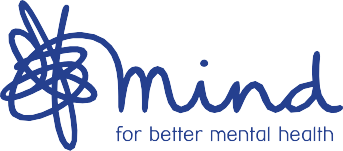 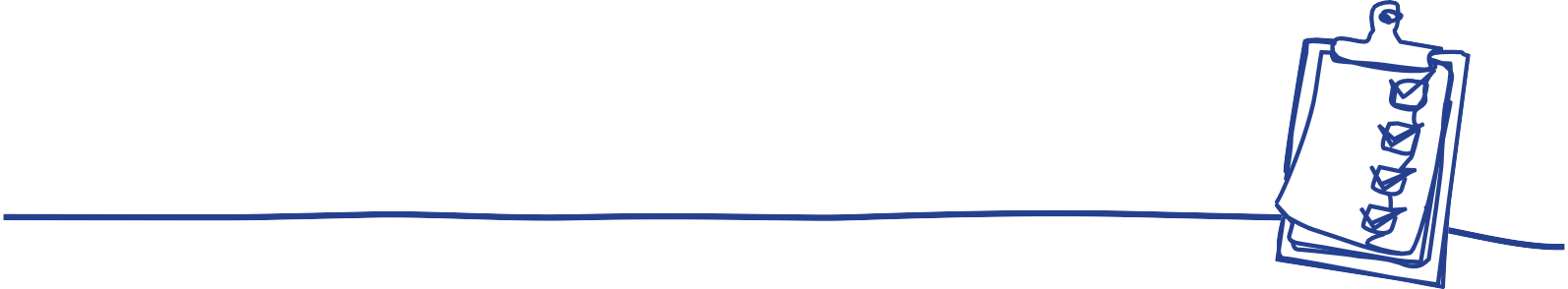 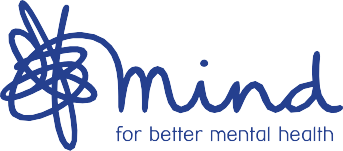 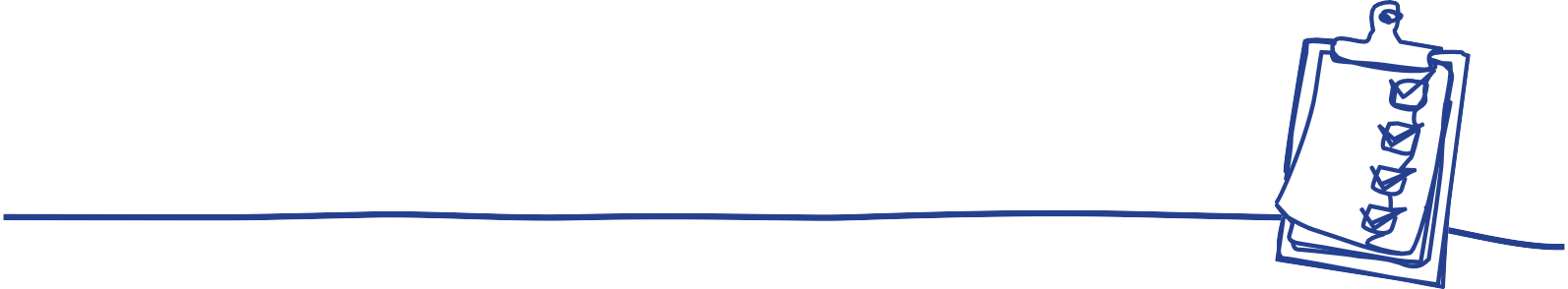 Student 1:1 Referral FormReferral DetailsReferral DetailsReferral date: Referral date: Professional ReferralSelf – referralClient DetailsClient DetailsClient DetailsSurname: Forename: Middle initial: Date of birth: ……………….Gender: Male FemaleNon-BinaryPrefer to self-describePrefer not to sayEthnicity: AsianBlackMixedWhiteHave you ever identified as transgender? YesNoGender: Male FemaleNon-BinaryPrefer to self-describePrefer not to sayFirst Language:WelshEnglishOther:……………………….Sexuality:  Heterosexual.   Gay/Lesbian.   Bi.   Prefer to self-describe.   Prefer not to say.Sexuality:  Heterosexual.   Gay/Lesbian.   Bi.   Prefer to self-describe.   Prefer not to say.Sexuality:  Heterosexual.   Gay/Lesbian.   Bi.   Prefer to self-describe.   Prefer not to say.Mobile Number: Landline Number: Email address:Mobile Number: Landline Number: Email address:Mobile Number: Landline Number: Email address:Address: Postcode:Address: Postcode:Address: Postcode:Does the client have a formal diagnosis of Autism or a Learning Need e.g. Dyslexia? If yes, please give details:Does the client have a formal diagnosis of Autism or a Learning Need e.g. Dyslexia? If yes, please give details:Does the client have a formal diagnosis of Autism or a Learning Need e.g. Dyslexia? If yes, please give details:Safeguarding and RiskSafeguarding and RiskSafeguarding and RiskAre there any risk concerns to be aware of?YesNoAre there any concerns about the welfare of the client?YesNoAction taken: Action taken: Action taken: Referral Consent and PermissionsReferral Consent and PermissionsReferral Consent and PermissionsDo you consent to Mind Aberystwyth storing your personal data?YesNoHas the reason for the referral been explained to the individual?YesNoMay we leave a message on your mobile’s voicemail?YesNoMay we leave a message on your landline?YesNoMay we text you?YesNoMay we say who we are if anyone else answers your phone?YesNoMay we add your details to our mailing list? YesNoSharing Information with other organisationsSharing Information with other organisationsSharing Information with other organisationsThis project is being run in cooperation with Aberystwyth University - Student Wellbeing Service. The student Wellbeing Service is delivered by counsellors, mental health specialists and mental health mentors. If you would like us to inform them that you are receiving support from us, they will be able to contact you and offer you additional advice and support. If you would like more information about how your information will be shared, we can explain in more detail at the start of your first session. This project is being run in cooperation with Aberystwyth University - Student Wellbeing Service. The student Wellbeing Service is delivered by counsellors, mental health specialists and mental health mentors. If you would like us to inform them that you are receiving support from us, they will be able to contact you and offer you additional advice and support. If you would like more information about how your information will be shared, we can explain in more detail at the start of your first session. This project is being run in cooperation with Aberystwyth University - Student Wellbeing Service. The student Wellbeing Service is delivered by counsellors, mental health specialists and mental health mentors. If you would like us to inform them that you are receiving support from us, they will be able to contact you and offer you additional advice and support. If you would like more information about how your information will be shared, we can explain in more detail at the start of your first session. May we share your information with the student wellbeing service?YesNoReferrer’s Details (leave blank if self-referral) Referrer’s Details (leave blank if self-referral) Name:Contact Number:Role:Email:Reason for ReferralPlease describe what is happening, where, and when it happens, how often and for how long. Please give examples. For example, explain the background and possible trigger factors, the trajectory of the problem and what has already been tried, or what has worked for you so far:SignaturesSignaturesSignature of Referrer: Date: Signature of client: 
Is this a digital signature?  Yes    NoIs this a verbal signature?  Yes    NoSignature of client: 
Is this a digital signature?  Yes    NoIs this a verbal signature?  Yes    NoRisk Assessment*Please provide details if any of the following risks are applicable*Does the person/do you have any history of/current risk of self-neglect, self-harm or suicide? Please give details:Has the person/have you been known to be aggressive or violent? Any convictions? Please give details:Do you know of any alcohol and/or substance (illegal or prescribed) misuse? Please give details:Is the person/are you at risk from health issues? (including mental health problems, physical disability or learning disability) Please give details:Is the person/are you vulnerable to exploitation from others? Please give details:Does the person/do you have any history of or current risk of domestic abuse? Please give details:Does your/does the person’s behaviour present a risk to themselves or others? Please give details:Are there any other risks we should be aware of? Please give details:For Office Use OnlyFor Office Use OnlyFor Office Use OnlyFor Office Use OnlyFor Office Use OnlyFor Office Use OnlyFor Office Use OnlyDate receivedReceived byAcceptedAcceptedAssigned toStartEndYesNoWhen complete please email to: Tyler@mindaberystwyth.orgWhen complete please email to: Tyler@mindaberystwyth.orgWhen complete please email to: Tyler@mindaberystwyth.orgWhen complete please email to: Tyler@mindaberystwyth.orgWhen complete please email to: Tyler@mindaberystwyth.orgWhen complete please email to: Tyler@mindaberystwyth.orgWhen complete please email to: Tyler@mindaberystwyth.org